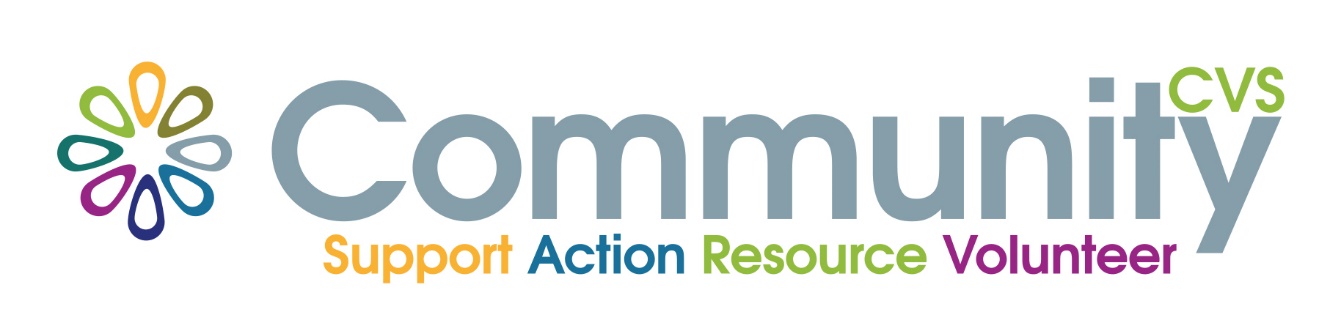 EXPECTATIONS OF A TRUSTEE / DIRECTORAs a Trustee/Director on the CVS Board of Trustees, members are expected to:be aware of your legal responsibilities to ensure that the organisation complies with its governing document, charity law, company law and any other relevant legislation or regulations and ensure that the organisation pursues its objects as defined in the governing document and manages resources effectively in pursuit of its objects.contribute actively to the board of trustees’ role in giving firm strategic direction to the organisation, setting overall policy, defining goals and setting targets and evaluating performance against agreed targets.attend Board of Trustees’ meetings regularly.  Meetings are arranged at the beginning of the year and trustees are expected to prioritise these.be interested and be committed to the development of CVS.understand and be committed to CVS policies.share in the governance of the organisation by agreeing to work on sub-committees, working parties or other groups set up by the Board of Trustees. Members are expected to join at least one Sub-Committee as required.represent CVS on other bodies and/or events as agreed and report back to the Board of Trustees on the work done on its behalf.support all decisions once they have been reached by the Board of Trustees.be willing to participate in training and strategy meetings.ensure that they and their employing body accept time commitment involved in their full participation as a trustee/director, as above.As a general rule this will involve 6 CVS Board of Trustees meetings per year, potentially an away day and any sub-committee that the CVS Board of Trustees determines is appropriate for the organisation.  The usual term of office is three years for an elected member or one year for a co-opted member or for a member filling a casual vacancy.  There is no maximum length of service.  Anyone can re-stand for office when their term of office ends as many times as they want.As a corporate body the CVS Board of Trustees:accepts legal responsibility for the organisation and ensure we adhere to our governing document and the laws and regulationsacts as an employer for the staff and ensures we use the charity’s resources to best effectdecides overall policy and strategic direction for the work of the charitymonitor performance and impact